Baiev AnatoliiExperience:Documents and further information:.Position applied for: MasterAdditional position applied for: Chief OfficerDate of birth: 02.09.1966 (age: 51)Citizenship: UkraineResidence permit in Ukraine: YesCountry of residence: UkraineCity of residence: KhersonPermanent address: Krimskkiy Tupik  5Contact Tel. No: +38 (050) 237-92-34E-Mail: baievchof@gmail.comSkype: BAIEVANATOLIIU.S. visa: NoE.U. visa: NoUkrainian biometric international passport: Not specifiedDate available from: 05.11.2017English knowledge: GoodMinimum salary: 12000 $ per monthPositionFrom / ToVessel nameVessel typeDWTMEBHPFlagShipownerCrewingChief Officer01.05.2017-23.08.2017CONTI GREENLANDOil Chemical Tanker40000B@W1750LIBERIANSBCOLAMBIA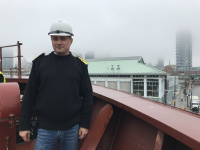 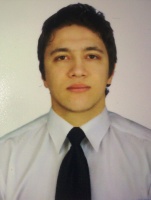 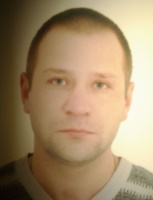 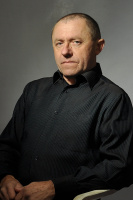 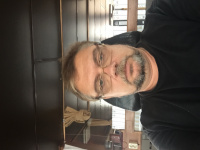 